ГАРАНТИЙНЫЙ ТАЛОНСрок службы кабеля составляет не менее 3х лет с момента его ввода в эксплуатацию.Гарантийный срок службы составляет 12 месяцев с момента продажи.Началом гарантийного срока является дата продажи, указанная в товарном чеке и в гарантийном талоне.Случай не является гарантийным, если неисправность кабеля произошла в следствии неправильного монтажа или эксплуатации.Случай не является гарантийным, если греющая секция имеет механические повреждения.По вопросам обмена и возврата обращайтесь в место приобретения греющей секции.Обязательно для заполнения:Длина секции: ________ м.Подпись и печать продавца: __________________________Дата продажи: _______________________С гарантийными условиями ознакомлен и согласен.Подпись покупателя: _________________________Внимание: Гарантийный талон без подписей покупателя и продавца, а также без печати (штампа) продавца - не действителен  www.foca.suПАСПОРТготовая секция греющего саморегулируемого кабеля для установки на трубу(защита от замерзания)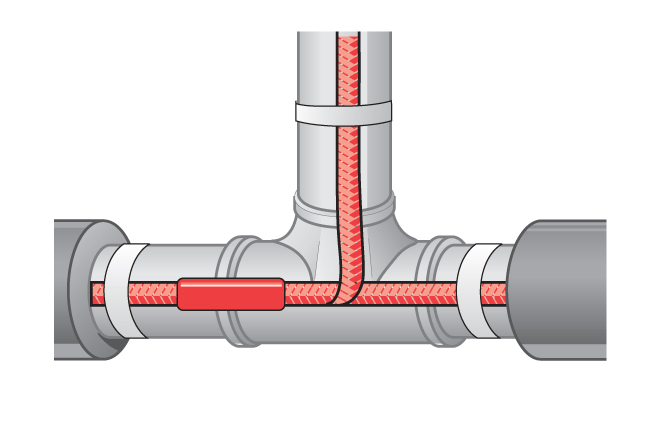 НазначениеНагревательная секция предназначена для защиты трубопроводов и емкостей от замерзания. Секция устанавливается на трубу или емкость под теплоизоляцию. Кабель не предназначен для установки внутрь трубы.Принцип действияСекция нагревательная всегда стремиться набрать рабочую температуру 65 градусов. При достижении этой температуры, она отключается. После остывания ниже 65 градусов, вновь происходит ее включение. Эффект саморегулирования заключается в изменении мощности в зависимости от температуры собственного нагрева. Технические характеристикиРабочее напряжение: 220 ВМаксимальная рабочая температура: 65°СМаксимальная температура воздействия: 85°СИзоляция греющего кабеля: термопластикРазмер греющего кабеля: 9,3 х 4,4 ммМинимальный радиус изгиба: 26 ммМощность:мощность на 1 пог.м. греющей секции в зависимости от температуры нагрева:Допускается отклонение от указанных значений на +- 15%Инструкция по установкеВнимательно изучите инструкцию перед монтажомПеред установкой выберите необходимую длину секции для обеспечения защиты трубопровода от замерзания. Для этого воспользуйтесь таблицей:Таблица расчета необходимой длины секции для обеспечения защиты трубопровода от замерзания при температуре окружающей среды до -30 градусов и толщине теплоизоляции 10ммГреющая секция крепится к трубе при помощи клейкой ленты или кабельных хомутов. Для пластиковых труб проклеивание вдоль кабеля алюминиевой лентой является обязательным условием для обеспечения необходимого теплораспределения.Греющая секция устанавливается на трубу согласно схеме: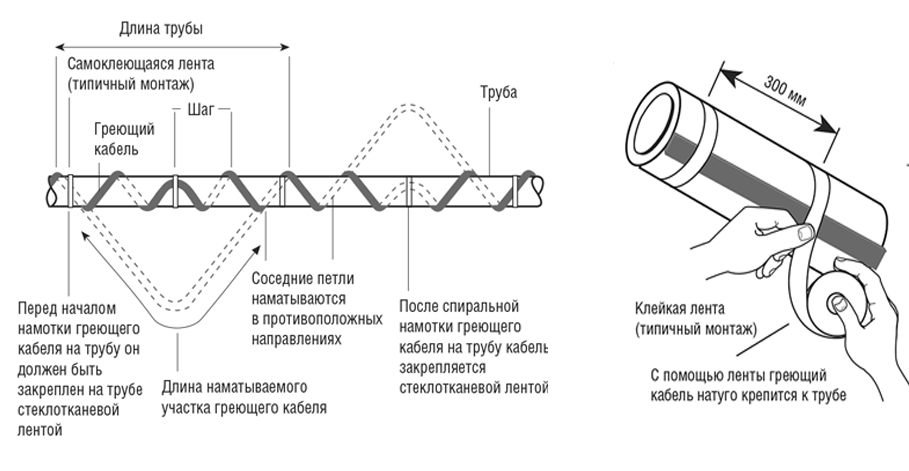 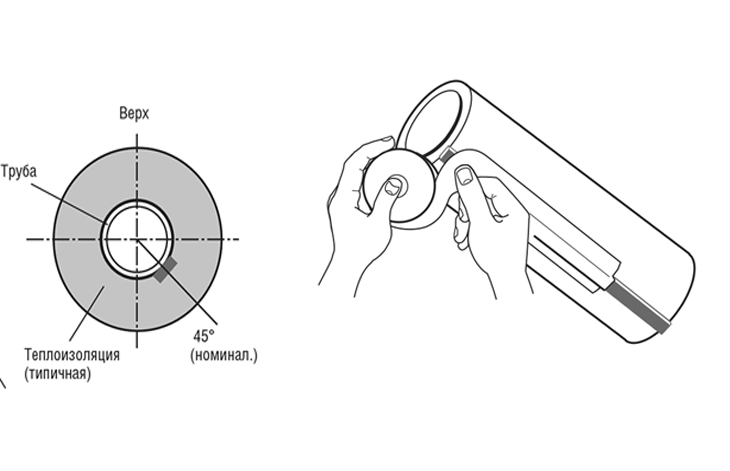 Меры безопасностиПитание на нагревательную секцию должно подаваться через автоматический выключатель и устройство защитного отключения (УЗО).Правила эксплуатацииДанная нагревательная секция не предназначена для установки внутрь трубы.Данная нагревательная секция не предназначена для установки на открытом воздухе, так как изоляция выполнена из неустойчивых к ультрафиолету материалов. Рекомендуем устанавливать секцию исключительно под теплоизоляцией.Рекомендуем отключать кабель в теплое время года для увеличения срока его службы.При отключении защитного автомата или срабатывании УЗО в цепи с греющим кабелем, обратитесь к специалистам для выяснения причины данного отключения.   длина:              м.,                     Вт/м.п.Диаметр трубы1520253240506580100Количество кабеля (м) на 1 метр трубы1111,11,31,51,82,12,7Температура, °С0+10+20+30+40+50+60+70Мощность, Вт211713107521Диаметр трубы, мм1520253240506580100Количество кабеля (м) на 1 метр трубы1111,11,31,51,82,12,7